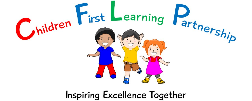 COVID-19 Additional Behaviour Policy May 2020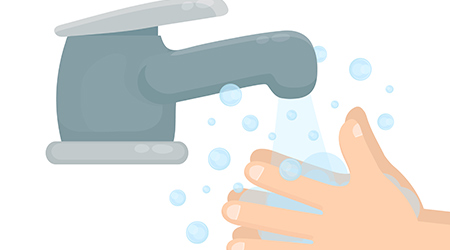 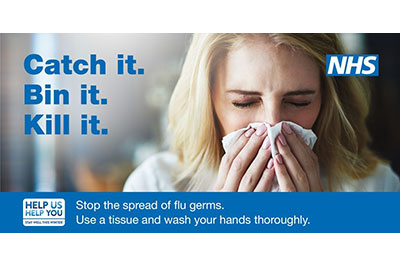 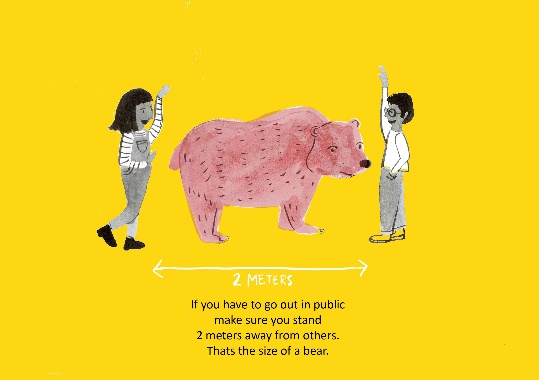 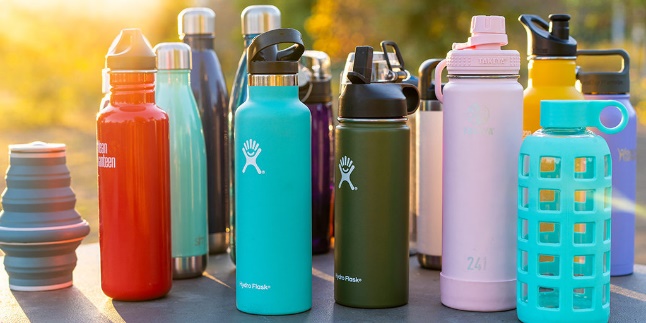 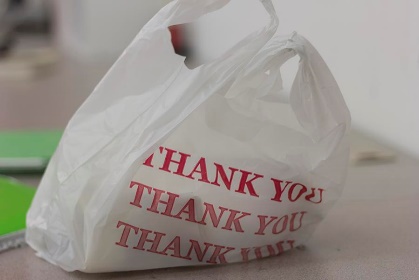 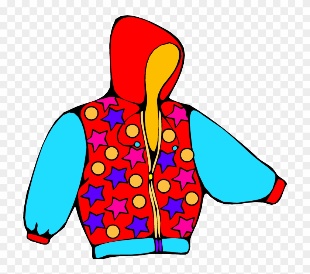 